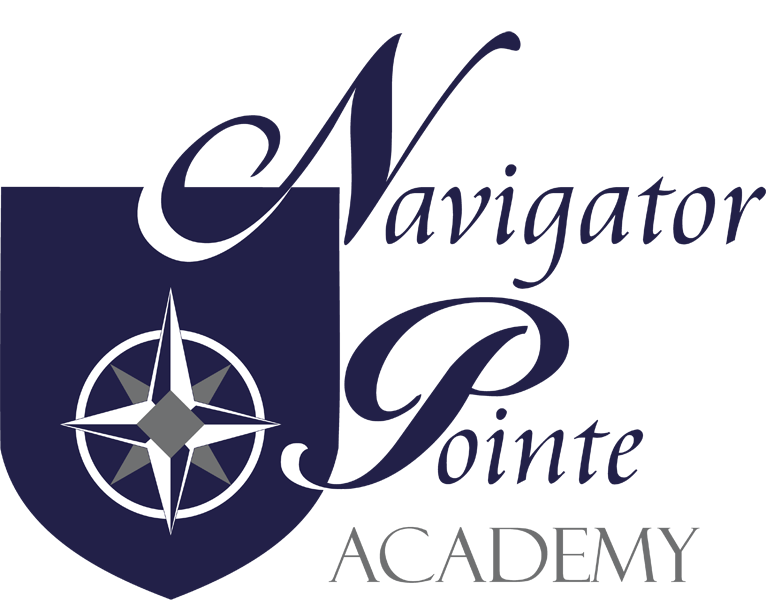 Trust Lands Council Meeting 6844 South Navigator DriveWest Jordan, Utah Thursday, November 15, 20186:05 p.m. – 6:15 p.m. Attendance: Kristi Anderson; Troy Backus; Barbara Manning; Steve Rowley; Adrianne JonesJudy Farris (director); Rich Eccles (finance)Trust Land Council Meeting:  6:05Land Trust Final Report Amendment Troy moved to approve the Land Trust Final Report Amendment; 2nd by SteveRoll Call Troy, yes; Barbara, yes; Kristi, yes; Steve, yes; Adrianne, yes6:06 Troy moved to go back into board meeting; 2nd by SteveRoll Call Troy, yes; Barbara, yes; Kristi, yes; Steve, yes; Adrianne, yes